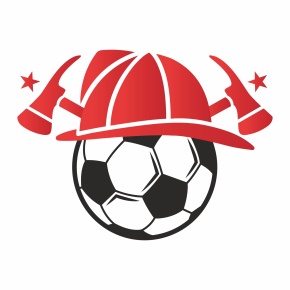 Majstrovstvá Európy Dobrovoľných hasičských zborov v malom futbaleOrganizátor:             4 SPORT s.r.o. Prešov – športovo -  marketingová spoločnosť   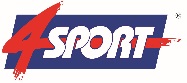                                     Dobrovoľná požiarna ochrana SR     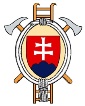                                     Dobrovoľný hasičský zbor mesta Prešov 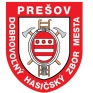 Účastníci:                  Futbalové družstvá  -  registrované Dobrovoľné hasičské zbory, podľa                                      zákonov konkrétnej krajiny.  Družstvá zo Slovenska, Česka,                                    Maďarska, Poľska a iných krajín.Miesto konania:      Jazdecký areál, Jazdecká 1/A, Prešov, Slovensko Dátum                  5. 8.  –  8. 8. 2021Program:                   5. 8. štvrtok –   príchod družstiev, registrácia, ubytovanie                                                6. 8. piatok  –   slávnostné otvorenie turnaja,                                                               zápasy v základných skupinách podľa rozlosovania                                    7. 8. sobota  –  zápasy v základných skupinách podľa rozlosovania                                     8. 8. nedeľa  –  play off zápasy – osemfinále, štvrťfinále, semifinále a finále                                                                 turnaja,                                                                slávnostné ukončenie turnaja                             Športová výprava:        zúčastnené družstvo musí mať na súpiske zapísaných minimálne 10                                       hráčov !!!Ďalší hostia / tréneri, vedúci družstiev, maséri, lekári / a fanúšikovia sú vítaní a služby im budú poskytnuté za tých istých podmienok ako hráčom.Na súpiske tímu nemôžu byť hráči, ktorí aktuálne pôsobia vo futbalových kluboch najvyššej alebo druhej najvyššej futbalovej súťaže vo svojej krajine. Ihriská:                        trávnatá plocha, umelá tráva, rozmery  50 x 35 m, rozmery bránok 5 x 2 mSystém hry:                Hrá sa podľa pravidiel malého futbalu s nasledovnými upresneniami:počet hráčov 5+1, garantovaný počet zápasov  minimálne 6, dĺžka zápasu 1 x 25 minút, Ceny pre víťazov:       - víťazný tím obdrží putovný pohár, bezplatnú účasť  na ďalšom                                         ročníku,                                       - prvé tri tímy obdržia  –  víťazné poháre, medaily, vecné dary  od                                          sponzorov,             - bude vyhlásený  -  najlepší brankár, najlepší strelec, najlepší hráč turnajaUbytovanie:                študentský internát  alebo penzióny a hotely v meste PrešovCeny ubytovania:      internát:  15 € /osoba/noc, raňajky v cene                                      penzión 2*- od 22 € /osoba/noc, raňajky v cene                                      penzión, hotel 3* - od 26 € /osoba/noc, raňajky v cene                                           hotel 4*- od  49 € /osoba/noc, raňajky v ceneCeny stravovania:     raňajky v ubytovacom zariadení                                      obedy v areáli:  jednotné menu /polievka, hlavné jedlo, ovocie/, 6 €/osoba            večere:  výber z bohatej ponuky jedál a nápojov na Pivnom festivale                      Pre každé družstvo vytvoríme konkrétnu ponuku podľa požiadaviek a podľa typu penziónu, hotela!Štartovné:                 100 € / družstvo - ak si objedná ubytovanie a stravovanie                                      cez organizátora, resp. družstvá, ktoré  prichádzajú z oblastí                                      max. 100 km od Prešova                                     250 € / družstvo -  ak si neobjedná ubytovanie a stravovanie                                        cez organizátora                                     V cene štartovného je zahrnuté:identifikačná karta účastníka turnaja,zľavnené vstupy do turistických, kultúrnych a iných atrakcií v meste Prešov,zľavy vo vybraných obchodoch a reštauráciách v Prešove,pitný režim / minerálka / počas zápasov,nonstop zdravotná služba počas zápasov,nonstop organizačná služba počas zápasov,diplom účasti a pamätná plaketa účasti družstva,vedenie zápasov oficiálnym rozhodcom SFZ,10% zľava na všetky produkty Pivného festivaluPIVNÝ FESTIVAL -      koná sa v termíne 29.7. – 22.8. 2021 v Jazdeckom areáli Prešov / miesto turnaja /,                                             viac ako 100 druhov čapovaného piva, gurmánske špeciality, bohatý  kultúrno -                                       spoločenský  program!!! 		         www.festivalpivny.skKontakt a prihlášky:  Ing. Eva Benesová, 0915 873 349, beneg@nextra.sk                                       Mgr. Helena Janigová, 0915 873 134, football@4sport.sk             Ing. Artúr Benes                                                                            Pavol Ceľuch  predseda organizačného výboru                                                        prezident DPO SR